Coquitlam Tournament- November 8-12, 2018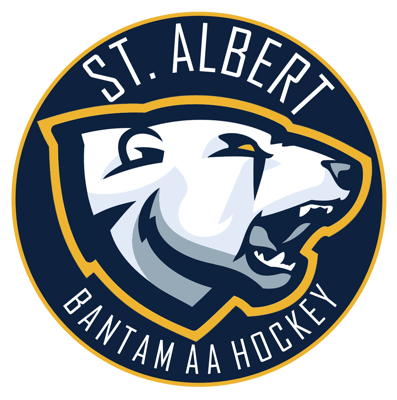 Accommodations:  Executive Suites Hotel & Conference Centre Metro Vancouver (Burnaby)- approx. 30 minutes from airport4201 Lougheed Hwy., Burnaby, BC.  Call hotel direct (604) 298-2010 or 1-800-590-3932 (reservationsb@executivehotels.net)Note:  for our weary boys- Complimentary Massage -  15-minute massage. Available to all hotel guests Monday to Friday from 5 to 8 PM. Advance reservations are recommended - call or see the front desk to book.Travel time from hotel to arenas:NOTE: Coach John is allowing players to arrive at games 75 minutes early, rather than 90 minutes early. -approx 20 minutes to Coquitlam Planet Ice- approx. 24 min to Poirier Sport and Leisure ComplexArenas: Coquitlam Planet Ice: 2300 Rocket Way, Coquitlam BC V3K 6Z2Phone: 604-941-9911Poirier Sport and Leisure Complex: 633 Poirier Street, Coquitlam, B.C.
Phone: 604-927-6027Packing: Please ensure your players bring their blue game folders, “Leave no Doubt”, playbooks, pens and markers.  Raincoats and umbrellas are also good ideas. ****Please bring lots of snacks for your boys and remember to HYDRATE!Skate sharpening:Rocket Rod’s Hockey- inside Planet Ice.  Skate sharpening for $7.00, hockey retail items, apparel, tape/wax, etc. Weekends:  8:00 a.m. to 9:00 p.m.Weekdays: 3:00 pm to 9:00 p.m. Skaters Edge Boutique Ltd: 145 Schoolhouse St Unit #10, Coquitlam, BC V3K 4X8- 6 min drive from arenaAmenities and restaurants near the hotel:Save-on Foods- Madison Centre, 4399 Lougheed HighwayWhole Foods Market, 4420 Lougheed HighwayB.C. Liquor Stores, 4455 Skyline DriveStarbucks, 4122 Dawson StreetSubway- 1895 Willingdon AvenueTim Horton’s- 4191 Lougheed HighwayWhite Spot- 4129 Lougheed HighwayRicky’s Café, 4415 Skyline Drive #1Fatburger, 4461 Lougheed HighwayJoey Burnaby, in Madison Centre, 1899 Rosser AvenuePita Pit, 1805 Rosser Avenue # 3Simon Fraser University, 8888 University DriveCostco, 4500 Still Creek DriveAmenities and restaurants near the Planet Ice arena:Boomers bar and grill- second floor, inside Coquitlam Planet Ice.  ****Overlooks Rinks 3 and 4.  Minors welcome until 10:00 p.m.- menu has burgers, pizza, chicken strips, etc.  For bored siblings or parents- Cineplex Cinemas at 170 Schoolhouse Street, Coquitlam or Hard Rock Casino at 2080 United Blvd, CoquitlamFreshii, 208 E Columbia Street, New Westminster- 10 minute driveWendy’s, 100 Schoolhouse Street, Coquitlam- 6 minute driveStarbucks, 1988 United Blvd, 110, Coquitlam- 5 minute driveTim Horton’s, 1450 United Blvd, Coquitlam- 5 minute driveSubway, 1900 United Blvd, Coquitlam- 8 min driveAmenities and restaurants near the Poirier Sport and Leisure Complex:Swimming pool and fitness centre within facilityLimited food services provided by Canuel CaterersSubway at Como Lake Village, 1914 Como Lake Ave- 3 min driveSubway at 1066 A Austin Avenue-4 min driveFriday, November 9:Saturday, November 10:Sunday, November 11:Monday, November 12:Friday interviews with coach and parent/player- go to Coach Brad and Jacob’s room: MondayClosedFriday9:30a.m.–5:30p.m.Saturday9:30a.m.–5:30p.m.Sunday10a.m.–2p.m.Time:Location:Activity:9:00-11:00 a.m.Executive Hotel and Suites Metro Vancouver4201 Lougheed Highway BurnabyBreakfast/family time***breakfast is NOT included in hotel rate, though there is a decent restaurant in the hotel with a good menu for breakfast/lunch/dinner, http://www.acqua.restaurant/breakfast-menu/Tim’s, White Spot, and Save On nearby.11:00 a.m. – 4:00 p.m.Executive Hotel and Suites Metro Vancouver4201 Lougheed Highway Burnaby- Coach Brad and Jacob’s roomCoach and parent/player sessions- 15 minutes eachSchedule posted below itinerary4:00 – 5:30 p.m.Executive Hotel and Suites Metro Vancouver4201 Lougheed Highway BurnabyGrab light dinner before game on your own time. 6:15 p.m.Coquitlam Planet Ice, Arena 3Arrive at arena for warmup7:30 – 9:00 p.m.Coquitlam Planet Ice, Arena 3Game vs. Portland Jr. Winter Hawks9:55– 10:15 p.m.Executive Hotel and Suites Metro Vancouver4201 Lougheed Highway Burnaby- Coach Brad and Jacob’s roomQuick strategizing session 10:15 p.m.Executive Hotel and Suites Metro Vancouver4201 Lougheed Highway BurnabyBack to room/sleepTime:Location:Activity:6:30 – 7:40 a.m.Executive Hotel and Suites Metro Vancouver4201 Lougheed Highway BurnabyWake upGrab breakfast enroute or have with you in room8:00 a.m.Coquitlam Planet Ice, Arena 4Arrive at arena for warmup9:15 – 10:45 a.m.Coquitlam Planet Ice, Arena 4Game vs. Langley A211:00 am- 12:45 p.m.Coquitlam Planet IceLunch- SUBWAY box lunches. Colette and Nina will pick up and have at arena for 11:15 a.m.  Each boy (except Matthew Gomez, LOL) will receive a foot long sub, G2, chocolate chip cookie and bag of Lays chips.  
75% turkey, 25% ham, on Italian bread with lettuce. 1:15 p.m.Coquitlam Planet Ice, Arena 1Prep and warmup2:30 – 4:00 p.m.Coquitlam Planet Ice, Arena 1Game vs. CMHA A25:00-5:30 p.m.Executive Hotel and Suites Metro Vancouver4201 Lougheed Highway BurnabyShower at hotel5:30 – 7:30 p.m.Brown’s Social House- Brentwood location. 1908 Rosser Avehttp://brownssocialhouse.com/brentwood604-568-8144Team dinner- reservation for 50.  20 boys (team) at one long table, and the parents will all be seated at 6 and 8 person booths.  18% mandatory gratuity. Reservation under St. Albert Bears/Colette, see Asia8:00 – 9:00 p.m.Meet at Coach Brad and Jacob’s room Coach instruction9:30 pmCurfew- back in individual roomsChillax/homework10:00 pmLights out- NO DEVICESsleepTime:Location:Activity:9:00 a.m.Executive Hotel and Suites Metro Vancouver4201 Lougheed Highway BurnabyWake up/breakfast on your own10:30 a.m.Executive Hotel and Suites Metro Vancouver4201 Lougheed Highway BurnabyMeet in lobby to take Skytrain downtown- walk to station is about 5 minutes, train trip approx. 25 minutes to Downtown4201 Lougheed Highway10:30 a.m. – 2:30 p.m.Downtown Vancouver- Olympic cauldronLUNCH at Cactus Club Café- Coal Harbour location from 12:00 to 2:00Cactus Club Café- 1085 Canada Place, Vancouver.  604-620-7410Reservation for 44 in private room, $1000.00 minimum = $23.00 each.  18% mandatory gratuity. Order off menu because the three pre-set menus were very $$$.  Remaining adults at table for 7 in main part of restaurant.  Reservation under St. Albert Bears/Colette, see Hajar.2:30 – 5:20 p.m.Executive Hotel and Suites Metro Vancouver4201 Lougheed Highway BurnabyHomework/quiet time/nap/snack5:45 p.m.Poirier ForumArrive at arena for warmup7:00 -8:30 p.m.Poirier ForumGame vs.TBD 9:00 -9:15 p.m.Executive Hotel and Suites Metro Vancouver4201 Lougheed Highway BurnabyArrive back at hotel, grab dinner/snack enroute.9:15- 9:30 p.m.Coach Brad and Jacob’s roomCoach prep9:30 – 10:00 p.m.Individual roomsLights out/sleepTime:Location:Activity:5:45 – 6:25 a.m.Executive Hotel and Suites Metro Vancouver4201 Lougheed Highway BurnabyWake up/breakfast in room or enroute***NOTE *** Check out of hotel is 11:00 a.m.  Can be extended if rooms are not booked, but must be requested at check-in time.  6:45 a.m.Arena TBDArrive at arena for warmup8:00 – 9: 45 a.m.TBDSemi-finals gameUNSURE IF WE WILL BE PLAYING AGAIN OR PEOPLE JUST TAKING OFF.  TBD. Various timesAirportTravel homePlayer:Time:JackKetsa11:00 -11:15KaiJohnson11:15-11:30AydenCaccia11:30-11:45SamMcClenaghan11:45-12:00KeatonDaley12:00-12:15LunchBreak12:15-12:30NikolaiBelyea12:30-12:45DylanStevenson12:45-1:00NateAnderson1:00-1:15NoahHaney1:15-1:30LoganPaquette1:30-1:45JadenBeauchamp1:45-2:00AdamBrowton2:00-2:15SebastianLaurent2:15-2:30RowanCake2:30-2:45EvanZazulak2:45-3:00MatthewGomez3:00-3:15RowanSimington-Lesanko3:15-3:30LucasCadger3:30-3:45BlakeBrown3:45-4:00 